Осеннее развлечение (День знаний, Праздник Осени)Цель: Познакомить детей с праздником 1 сентября и временем года Осень. Вызвать интерес к развлечению. Развивать двигательную активность. Создать радостное, весёлое, праздничное настроение у детей.Ход НОД:Воспитатель: ребята, сегодня вы пришли в детский сад, 1 сентября. Это не совсем обычный день. Это первый день осени, а ещё, 1 сентября, это праздник, когда все школьники идут в школу. Вы уже подросли, и мы с вами тоже будем всему учиться: играть в игры, убирать игрушки, рисовать, лепить, заниматься физкультурой и ещё очень многим-многим интересным.День радостный, чудесный  сегодня нас зовёт.Я слышу, кто-то в гости торопится, идёт….воспитатель достаёт, одетую на руку, игрушку Буратино.Буратино (воспитатель): Ой, ребята, а почему вы сегодня такие нарядные?Воспитатель: Буратино, ты не хотел бы сначала с ребятами поздороваться?Буратино (воспитатель): Здравствуйте, ребята! Я,- весёлый Буратино!Воспитатель: Здравствуй.  Сегодня у нас праздник 1 сентября – первый день Осени и День Знаний.День Знаний — праздник важный!Запомните, друзья.Без знаний и уменийПрожить никак нельзя!Вот поэтому мы сегодня такие весёлые и будем дружно играть и веселиться.Буратино (воспитатель): А можно мне с вами тоже на празднике поиграть?Воспитатель: Вставай, вместе с ребятами на танец и повторяй вместе с нами движения. (На полу разложены осенние листочки, дети подходят к ним).Танец «Листопад»Воспитатель: Молодцы, ребята! И ты, Буратино, молодец! Какой красивый листопад у нас получился!Буратино (воспитатель): Ребята, а с чем вы больше всего любите играть в детском саду?Дети: С игрушками!Воспитатель: дети очень любят играть с игрушками, вот посмотри, кто у нас есть (показывает игрушку-медведя), какой красивый! А ты знаешь, Буратино, кто это?Буратино (воспитатель): Это Зайчик!Воспитатель: да какой же это зайчик! У зайки длинные ушки.Буратино (воспитатель): Ну, значит, это лисичка!Воспитатель: у лисы же длинный рыжий хвост! Дети, скажите Буратино, кто это?Дети: Мишка!Воспитатель: Конечно, - это мишка! Дети, Буратино, давайте подойдём к мишке и погладим его. Какая у мишки мягкая, пушистая и тёплая шёрстка.Ребята и Буратино гладят мишку, рассматривают его.Воспитатель: Мишка косолапый,Машет детям лапой,Приглашает всех гулять,И с Мишуткой поиграть!Малоподвижная игра «Мишка косолапы по лесу идёт»Мишка косолапый по лесу идёт,Шишки собирает, песенку поёт!Вдруг упала шишка, прямо Мишке в лоб.Мишка рассердился и ногою – топ!Воспитатель: Воспитатель предлагает отгадать загадку:Если на деревьях листья пожелтели,Если в край далёкий птицы улетели,Если в небе тучки, если дождик льется,Это время года как тогда зовётся?Дети: ОсеньВоспитатель: Правильно, осень. Наступила осень, листочки стали желтеть и опадать. А называется это листопадом. На прогулке мы с вами видели красивое осеннее дерево, собирали опавшие листочки. А какого цвета листочки мы собирали? (ответы детей). Да, листья осенью и жёлтые, и красные, коричневые и даже оранжевые.Аппликация «Осеннее дерево»Ребята, а хотите, чтобы красота осени была с нами подольше?  (ответы детей). Тогда давайте мы с вами сделаем своё осеннее дерево, которое будет радовать нас в группе своей красотой. Для этого мы наклеим листочки, на наше нарисованное дерево.А сейчас каждый возьмите листочек, аккуратно намажьте его клеем в серединке, как я, и приклейте его на любую веточку нашего дерева. Каждый может приклеить столько листочков сколько захочет. Листья можно приклеить и на землю около дерева для того, чтобы было понятно, что на нашей картине листопад.По окончании работы дети любуются получившейся картиной и выбирают место в группе, где можно будет её повесить.Буратино (воспитатель): Какие ребята вы молодцы! Как здорово умеете играть, клеить и веселиться.Воспитатель: И ты, Буратино, молодец! Хорошо играл с ребятами, тебе понравилось?Буратино (воспитатель): Очень понравилось! 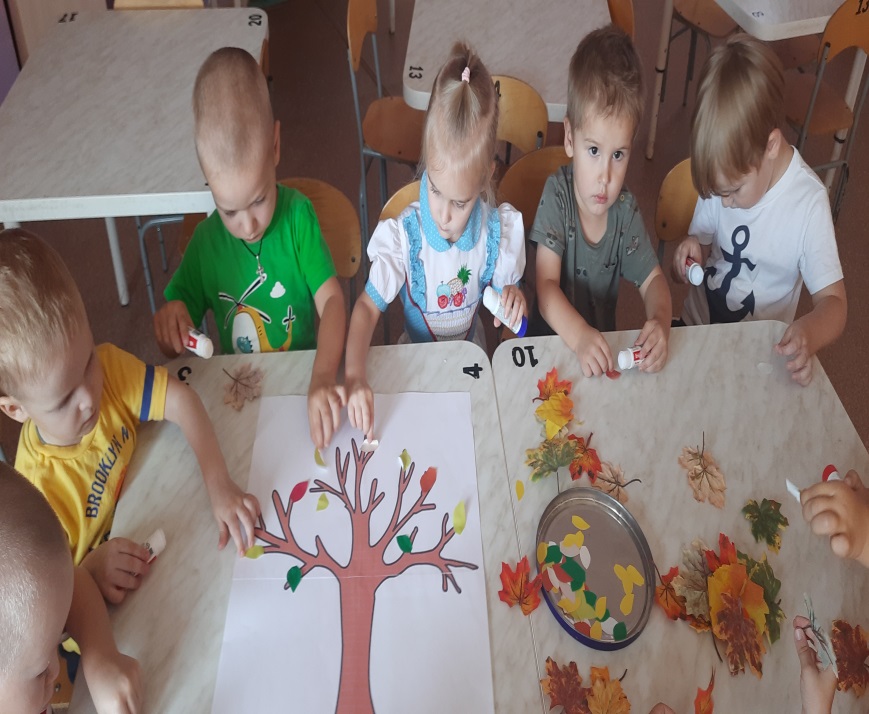 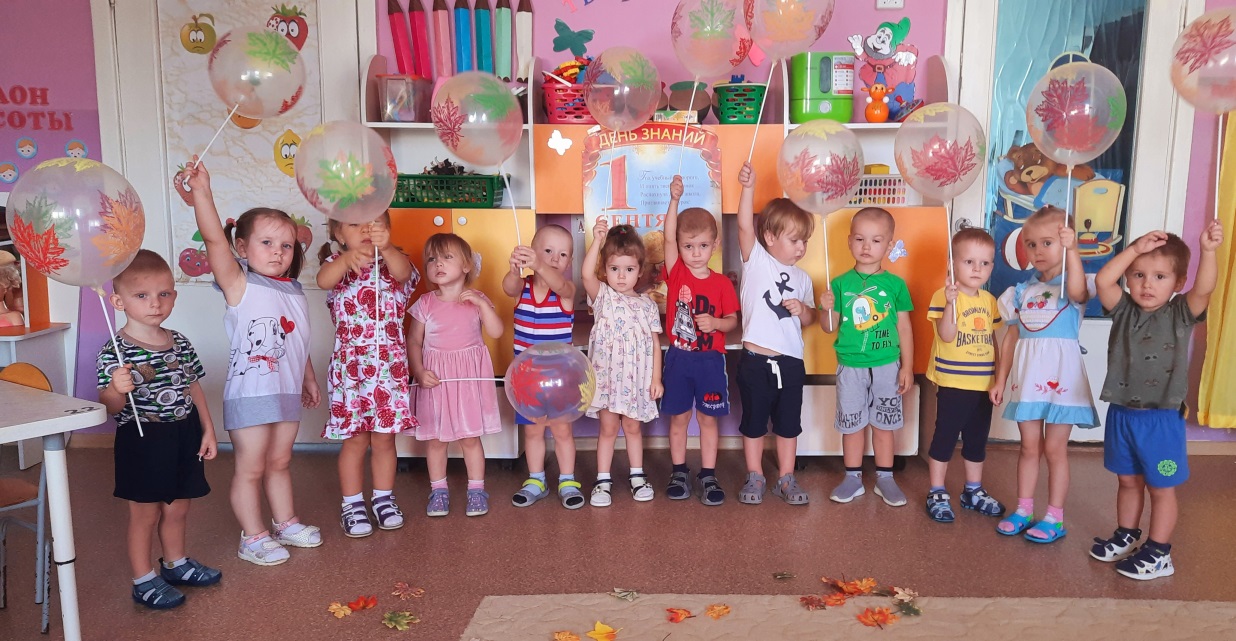 